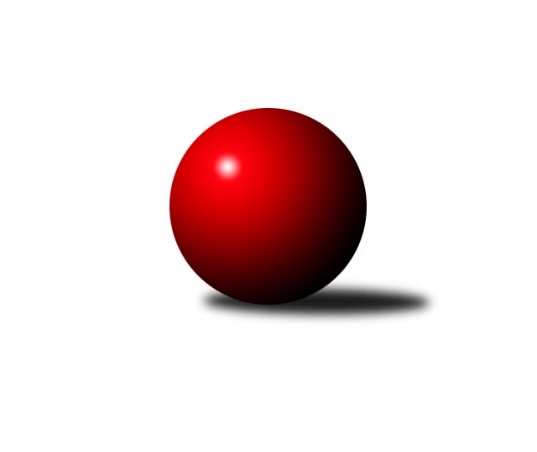 Č.16Ročník 2018/2019	1.2.2019Nejlepšího výkonu v tomto kole: 2557 dosáhlo družstvo: KK Slavoj DMistrovství Prahy 2 2018/2019Výsledky 16. kolaSouhrnný přehled výsledků:SK Žižkov C	- KK Konstruktiva D	6:2	2442:2425	7.0:5.0	28.1.KK Slavia D	- TJ Sokol Kobylisy C	8:0	2387:2192	10.0:2.0	29.1.KK Slavia B	- TJ Radlice	2.5:5.5	2364:2399	6.0:6.0	29.1.TJ Sokol Rudná C	- KK DP Praha A	3:5	2199:2261	5.0:7.0	31.1.KK Slavoj D	- SK Uhelné sklady C	5:3	2557:2453	7.0:5.0	31.1.SK Uhelné sklady D	- KK Slavia C	7:1	2310:2221	9.0:3.0	31.1.SK Uhelné sklady B	- TJ Sokol Vršovice B	6:2	2350:2276	8.0:4.0	1.2.TJ Sokol Rudná C	- SK Uhelné sklady C	7:1	2346:2139	10.0:2.0	23.1.Tabulka družstev:	1.	TJ Radlice	16	14	1	1	93.0 : 35.0 	120.0 : 72.0 	 2388	29	2.	KK Slavia D	16	12	2	2	88.0 : 40.0 	110.0 : 82.0 	 2408	26	3.	SK Uhelné sklady B	16	11	0	5	78.5 : 49.5 	108.5 : 83.5 	 2390	22	4.	TJ Sokol Vršovice B	16	10	0	6	63.5 : 64.5 	93.5 : 98.5 	 2353	20	5.	TJ Sokol Rudná C	17	10	0	7	75.5 : 60.5 	112.0 : 92.0 	 2393	20	6.	SK Uhelné sklady C	17	8	2	7	64.0 : 72.0 	96.5 : 107.5 	 2292	18	7.	KK Slavoj D	16	8	1	7	70.0 : 58.0 	104.0 : 88.0 	 2367	17	8.	KK Slavia B	16	7	3	6	66.5 : 61.5 	98.0 : 94.0 	 2366	17	9.	SK Žižkov C	16	6	0	10	64.0 : 64.0 	102.0 : 90.0 	 2357	12	10.	KK DP Praha A	16	5	2	9	57.0 : 71.0 	92.0 : 100.0 	 2311	12	11.	KK Konstruktiva D	16	6	0	10	56.0 : 72.0 	97.5 : 94.5 	 2375	12	12.	SK Uhelné sklady D	16	6	0	10	52.5 : 75.5 	80.0 : 112.0 	 2253	12	13.	TJ Sokol Kobylisy C	16	3	1	12	43.0 : 85.0 	75.5 : 116.5 	 2312	7	14.	KK Slavia C	16	1	0	15	32.5 : 95.5 	66.5 : 125.5 	 2163	2Podrobné výsledky kola:	 SK Žižkov C	2442	6:2	2425	KK Konstruktiva D	František Brodil	 	 158 	 198 		356 	 0:2 	 375 	 	176 	 199		Jiří Čihák	Tomáš Pokorný	 	 200 	 213 		413 	 2:0 	 354 	 	165 	 189		Jan Váňa *1	Vladislav Škrabal	 	 215 	 228 		443 	 2:0 	 384 	 	181 	 203		Petr Mašek	Hana Křemenová	 	 240 	 224 		464 	 2:0 	 429 	 	228 	 201		Šarlota Smutná	Jaroslav Hron	 	 134 	 167 		301 	 0:2 	 419 	 	213 	 206		Milan Perman	Pavel Váňa	 	 242 	 223 		465 	 1:1 	 464 	 	227 	 237		Jaroslav Pleticha ml.rozhodčí: střídání: *1 od 43. hodu Vlastimil ChlumskýNejlepší výkon utkání: 465 - Pavel Váňa	 KK Slavia D	2387	8:0	2192	TJ Sokol Kobylisy C	Josef Kocan	 	 210 	 196 		406 	 1:1 	 390 	 	181 	 209		Jan Nowak	Michal Kocan	 	 189 	 190 		379 	 2:0 	 350 	 	167 	 183		Jiří Zouhar	Jan Kryda	 	 209 	 197 		406 	 2:0 	 376 	 	198 	 178		Zdeněk Šrot	Milan Mareš ml.	 	 228 	 197 		425 	 2:0 	 379 	 	188 	 191		Karel Erben	Jiří Kryda st.	 	 211 	 186 		397 	 2:0 	 346 	 	173 	 173		Václav Jícha	Milan Mareš st.	 	 210 	 164 		374 	 1:1 	 351 	 	178 	 173		Michal Matyskarozhodčí: Nejlepší výkon utkání: 425 - Milan Mareš ml.	 KK Slavia B	2364	2.5:5.5	2399	TJ Radlice	Vladimír Tala	 	 194 	 195 		389 	 1:1 	 383 	 	176 	 207		Jan Kamín	Nikola Zuzánková	 	 203 	 190 		393 	 0:2 	 418 	 	204 	 214		Miloš Beneš ml.	Tomáš Tejnor	 	 171 	 176 		347 	 1:1 	 363 	 	188 	 175		Marek Lehner	Lidmila Fořtová	 	 195 	 225 		420 	 1:1 	 448 	 	244 	 204		Radek Lehner	Pavel Forman	 	 204 	 202 		406 	 2:0 	 378 	 	186 	 192		Leoš Kofroň	Jiří Sládek	 	 196 	 213 		409 	 1:1 	 409 	 	202 	 207		Lukáš Lehnerrozhodčí: Nejlepší výkon utkání: 448 - Radek Lehner	 TJ Sokol Rudná C	2199	3:5	2261	KK DP Praha A	Irena Mikešová	 	 168 	 191 		359 	 0:2 	 386 	 	183 	 203		Jaroslav Vondrák	Eva Mařánková	 	 171 	 198 		369 	 1:1 	 359 	 	177 	 182		Jan Novák	Štěpán Fatka	 	 182 	 171 		353 	 0:2 	 431 	 	216 	 215		Jiří Brada	Miluše Kohoutová	 	 212 	 192 		404 	 2:0 	 353 	 	182 	 171		Milan Švarc	Hana Poláčková	 	 166 	 191 		357 	 2:0 	 346 	 	162 	 184		Josef Málek	Jarmila Zimáková	 	 172 	 185 		357 	 0:2 	 386 	 	187 	 199		Jindřich Málekrozhodčí: Nejlepší výkon utkání: 431 - Jiří Brada	 KK Slavoj D	2557	5:3	2453	SK Uhelné sklady C	Roman Hrdlička	 	 222 	 211 		433 	 2:0 	 376 	 	189 	 187		Eva Kozáková	Markéta Baťková	 	 230 	 198 		428 	 1:1 	 446 	 	227 	 219		Miloslav Dušek	Josef Dvořák	 	 241 	 241 		482 	 2:0 	 353 	 	181 	 172		Jiří Bendl	Jan Šipl	 	 175 	 217 		392 	 1:1 	 433 	 	227 	 206		Olga Brožová	Blanka Koubová	 	 204 	 182 		386 	 0:2 	 416 	 	207 	 209		Otakar Jakoubek	Hana Zdražilová	 	 238 	 198 		436 	 1:1 	 429 	 	225 	 204		Dana Školovározhodčí: Nejlepší výkon utkání: 482 - Josef Dvořák	 SK Uhelné sklady D	2310	7:1	2221	KK Slavia C	Jana Dušková	 	 178 	 176 		354 	 0:2 	 395 	 	214 	 181		Karel Myšák	Jitka Kudějová	 	 199 	 216 		415 	 2:0 	 380 	 	191 	 189		Karel Bernat	Jindra Kafková	 	 192 	 206 		398 	 2:0 	 386 	 	190 	 196		Petr Knap	Libor Povýšil	 	 200 	 207 		407 	 2:0 	 351 	 	189 	 162		Tomáš Jiránek	Stanislava Sábová	 	 194 	 175 		369 	 2:0 	 355 	 	193 	 162		Přemysl Jonák	Petr Štich *1	 	 193 	 174 		367 	 1:1 	 354 	 	178 	 176		Vladimír Kněžekrozhodčí: střídání: *1 od 51. hodu Jaroslav KlímaNejlepší výkon utkání: 415 - Jitka Kudějová	 SK Uhelné sklady B	2350	6:2	2276	TJ Sokol Vršovice B	Adam Rajnoch	 	 191 	 179 		370 	 0:2 	 379 	 	195 	 184		Luboš Polák	Markéta Rajnochová	 	 187 	 200 		387 	 1:1 	 394 	 	169 	 225		Karel Holada	Miroslav Míchal	 	 195 	 206 		401 	 2:0 	 365 	 	186 	 179		Jiří Janata	Roman Tumpach	 	 194 	 194 		388 	 1:1 	 375 	 	175 	 200		Václav Papež	Pavel Černý	 	 213 	 193 		406 	 2:0 	 390 	 	211 	 179		Josef Hladík	Vlastimil Bočánek	 	 199 	 199 		398 	 2:0 	 373 	 	194 	 179		Jaroslav Havránekrozhodčí: Nejlepší výkon utkání: 406 - Pavel Černý	 TJ Sokol Rudná C	2346	7:1	2139	SK Uhelné sklady C	Ludmila Erbanová	 	 210 	 231 		441 	 2:0 	 386 	 	186 	 200		Jiří Bendl	Eva Mařánková	 	 179 	 167 		346 	 2:0 	 330 	 	170 	 160		Otakar Jakoubek	Štěpán Fatka	 	 193 	 188 		381 	 2:0 	 346 	 	189 	 157		Eva Kozáková	Hana Poláčková	 	 184 	 180 		364 	 1:1 	 378 	 	181 	 197		Dana Školová	Miluše Kohoutová	 	 214 	 202 		416 	 1:1 	 407 	 	192 	 215		Miloslav Dušek	Jarmila Zimáková	 	 182 	 216 		398 	 2:0 	 292 	 	135 	 157		Josef Habrrozhodčí: Nejlepší výkon utkání: 441 - Ludmila ErbanováPořadí jednotlivců:	jméno hráče	družstvo	celkem	plné	dorážka	chyby	poměr kuž.	Maximum	1.	Ludmila Erbanová 	TJ Sokol Rudná C	440.45	302.5	137.9	3.9	6/6	(473)	2.	Jaroslav Pleticha  ml.	KK Konstruktiva D	432.90	290.1	142.8	2.8	7/7	(469)	3.	Pavel Forman 	KK Slavia B	423.33	292.5	130.8	4.2	6/6	(482)	4.	Lidmila Fořtová 	KK Slavia B	422.48	290.5	132.0	5.4	5/6	(473)	5.	Jiří Sládek 	KK Slavia B	420.45	285.7	134.7	4.7	4/6	(449)	6.	Josef Kocan 	KK Slavia D	419.48	287.7	131.8	6.1	8/8	(460)	7.	Vladislav Škrabal 	SK Žižkov C	418.94	287.4	131.5	6.1	6/7	(501)	8.	Miloslav Dušek 	SK Uhelné sklady C	418.91	295.4	123.5	5.9	7/7	(479)	9.	Hana Křemenová 	SK Žižkov C	418.37	288.0	130.3	5.1	7/7	(483)	10.	Miloš Beneš  ml.	TJ Radlice	416.78	288.1	128.6	5.4	5/5	(471)	11.	Tomáš Kazimour 	SK Žižkov C	416.68	286.1	130.6	5.7	7/7	(482)	12.	Milan Mareš  ml.	KK Slavia D	413.45	282.4	131.0	6.5	8/8	(441)	13.	Michal Kocan 	KK Slavia D	413.23	279.3	133.9	6.4	8/8	(452)	14.	Miluše Kohoutová 	TJ Sokol Rudná C	411.34	283.3	128.1	5.4	6/6	(451)	15.	Šarlota Smutná 	KK Konstruktiva D	410.39	288.6	121.8	8.0	6/7	(462)	16.	Kateřina Holanová 	KK Slavoj D	409.67	287.2	122.4	7.8	5/7	(453)	17.	Jiří Brada 	KK DP Praha A	409.63	282.6	127.1	6.5	7/7	(458)	18.	Josef Hladík 	TJ Sokol Vršovice B	409.60	286.1	123.5	7.7	5/7	(462)	19.	Jan Kryda 	KK Slavia D	408.83	283.1	125.7	7.2	8/8	(456)	20.	Václav Papež 	TJ Sokol Vršovice B	405.92	285.2	120.7	9.3	6/7	(434)	21.	Irena Mikešová 	TJ Sokol Rudná C	405.92	281.7	124.2	6.7	6/6	(449)	22.	Karel Holada 	TJ Sokol Vršovice B	405.84	284.0	121.8	9.1	7/7	(451)	23.	Pavel Černý 	SK Uhelné sklady B	402.74	283.6	119.1	8.5	7/7	(437)	24.	Markéta Rajnochová 	SK Uhelné sklady B	402.43	280.0	122.5	7.3	7/7	(442)	25.	Jan Kamín 	TJ Radlice	402.18	282.1	120.1	6.5	5/5	(442)	26.	Radek Lehner 	TJ Radlice	401.44	277.2	124.3	5.5	5/5	(448)	27.	Pavel Váňa 	SK Žižkov C	400.65	274.9	125.8	6.4	7/7	(465)	28.	Michal Matyska 	TJ Sokol Kobylisy C	400.58	277.1	123.4	9.1	7/7	(439)	29.	Jarmila Zimáková 	TJ Sokol Rudná C	399.47	281.8	117.7	9.9	6/6	(454)	30.	Jiří Čihák 	KK Konstruktiva D	398.86	286.2	112.7	8.3	7/7	(460)	31.	Zdeněk Novák 	KK Slavia C	398.83	289.6	109.3	8.6	5/7	(440)	32.	Roman Tumpach 	SK Uhelné sklady B	398.43	285.0	113.4	10.0	7/7	(445)	33.	Lukáš Lehner 	TJ Radlice	397.98	281.6	116.4	9.4	5/5	(438)	34.	Štěpán Fatka 	TJ Sokol Rudná C	397.89	277.9	120.0	9.6	4/6	(443)	35.	Jaroslav Havránek 	TJ Sokol Vršovice B	397.39	284.1	113.3	12.0	7/7	(424)	36.	Danuše Kuklová 	KK Slavoj D	396.97	280.1	116.9	9.3	6/7	(449)	37.	Jana Dušková 	SK Uhelné sklady D	396.60	282.9	113.8	9.3	6/6	(431)	38.	Petr Knap 	KK Slavia C	396.44	280.2	116.3	9.3	7/7	(431)	39.	Jan Šipl 	KK Slavoj D	394.93	279.5	115.4	9.9	5/7	(426)	40.	Dana Školová 	SK Uhelné sklady C	394.63	284.0	110.6	11.0	7/7	(443)	41.	Václav Jícha 	TJ Sokol Kobylisy C	394.54	280.6	113.9	9.2	7/7	(437)	42.	Markéta Baťková 	KK Slavoj D	394.53	277.2	117.3	8.6	6/7	(446)	43.	Jan Novák 	KK DP Praha A	391.64	273.8	117.9	9.5	6/7	(441)	44.	Jiří Kryda  ml.	KK Slavia D	391.50	273.7	117.8	8.1	6/8	(437)	45.	Jindra Kafková 	SK Uhelné sklady D	391.25	277.5	113.8	7.3	4/6	(442)	46.	Jaroslav Vondrák 	KK DP Praha A	390.76	280.9	109.8	9.8	6/7	(426)	47.	Otakar Jakoubek 	SK Uhelné sklady C	390.69	277.2	113.5	10.4	6/7	(416)	48.	Jindřich Málek 	KK DP Praha A	390.50	274.4	116.1	7.7	7/7	(459)	49.	Olga Brožová 	SK Uhelné sklady C	390.00	268.7	121.3	9.6	5/7	(437)	50.	Luboš Polák 	TJ Sokol Vršovice B	389.88	280.8	109.1	11.1	6/7	(429)	51.	Jan Nowak 	TJ Sokol Kobylisy C	389.69	282.6	107.1	10.5	7/7	(448)	52.	Vladimír Jahelka 	KK Slavoj D	388.72	278.9	109.8	8.7	6/7	(453)	53.	Karel Erben 	TJ Sokol Kobylisy C	388.57	269.7	118.9	9.1	7/7	(413)	54.	Blanka Koubová 	KK Slavoj D	387.99	272.2	115.8	8.1	7/7	(444)	55.	Leoš Kofroň 	TJ Radlice	386.26	275.1	111.2	9.9	5/5	(429)	56.	Nikola Zuzánková 	KK Slavia B	384.74	269.7	115.0	9.3	5/6	(426)	57.	Adam Rajnoch 	SK Uhelné sklady B	384.19	276.3	107.9	12.6	7/7	(422)	58.	Marek Lehner 	TJ Radlice	383.97	277.8	106.2	10.8	5/5	(425)	59.	Tomáš Pokorný 	SK Žižkov C	383.64	275.6	108.0	11.4	7/7	(451)	60.	Tomáš Rybka 	KK Slavia B	383.44	268.1	115.4	9.1	6/6	(432)	61.	Jiří Bendl 	SK Uhelné sklady C	382.70	266.9	115.8	8.3	7/7	(449)	62.	Hana Poláčková 	TJ Sokol Rudná C	381.63	266.3	115.3	8.8	5/6	(420)	63.	Petr Míchal 	SK Uhelné sklady B	381.33	276.6	104.8	11.1	6/7	(406)	64.	Petr Finger 	TJ Sokol Vršovice B	381.21	270.4	110.9	13.6	7/7	(428)	65.	Jan Váňa 	KK Konstruktiva D	380.57	280.4	100.1	16.9	5/7	(450)	66.	Petr Mašek 	KK Konstruktiva D	379.90	272.3	107.6	13.1	7/7	(412)	67.	Vlasta Nováková 	SK Uhelné sklady D	377.43	277.0	100.5	12.7	4/6	(411)	68.	Jitka Kudějová 	SK Uhelné sklady D	375.70	269.1	106.6	11.7	6/6	(421)	69.	Zdeněk Šrot 	TJ Sokol Kobylisy C	373.35	276.1	97.3	13.7	7/7	(407)	70.	Michal Fořt 	KK Slavia B	373.31	271.7	101.6	10.9	4/6	(402)	71.	Stanislava Sábová 	SK Uhelné sklady D	371.59	267.9	103.7	10.5	6/6	(416)	72.	Vojtěch Máca 	KK Konstruktiva D	369.28	267.8	101.5	14.4	5/7	(399)	73.	Přemysl Jonák 	KK Slavia C	368.47	271.0	97.5	14.8	5/7	(394)	74.	Karel Bernat 	KK Slavia C	367.28	269.0	98.3	11.1	7/7	(381)	75.	Karel Myšák 	KK Slavia C	365.64	265.6	100.1	11.7	5/7	(395)	76.	Libor Povýšil 	SK Uhelné sklady D	365.13	266.7	98.5	14.0	5/6	(407)	77.	Josef Málek 	KK DP Praha A	364.46	261.6	102.9	13.1	7/7	(418)	78.	Eva Kozáková 	SK Uhelné sklady C	364.35	259.3	105.0	10.4	7/7	(407)	79.	Petr Opatovsky 	SK Žižkov C	361.88	260.3	101.6	13.5	5/7	(423)	80.	Milan Mareš  st.	KK Slavia D	360.59	257.4	103.2	12.9	7/8	(403)	81.	Tomáš Jiránek 	KK Slavia C	359.40	257.8	101.6	15.9	6/7	(411)	82.	Petr Štich 	SK Uhelné sklady D	359.35	261.8	97.6	15.1	5/6	(426)	83.	Jiří Zouhar 	TJ Sokol Kobylisy C	358.00	257.3	100.7	12.2	6/7	(426)	84.	Eva Mařánková 	TJ Sokol Rudná C	355.91	257.4	98.6	12.3	6/6	(399)	85.	Tomáš Tejnor 	KK Slavia B	355.49	258.3	97.1	13.8	5/6	(396)	86.	Vladimír Kněžek 	KK Slavia C	346.21	251.5	94.7	14.1	7/7	(390)	87.	Josef Habr 	SK Uhelné sklady C	314.45	235.9	78.6	19.2	5/7	(380)		Josef Dvořák 	KK Slavoj D	482.00	332.0	150.0	3.0	1/7	(482)		Vlastimil Bočánek 	SK Uhelné sklady B	432.22	290.3	141.9	4.0	4/7	(448)		Milan Perman 	KK Konstruktiva D	427.00	292.5	134.5	7.2	2/7	(455)		Jindřich Habada 	KK DP Praha A	419.67	294.3	125.3	5.7	1/7	(431)		Miroslav Míchal 	SK Uhelné sklady B	419.17	292.0	127.2	6.1	3/7	(453)		Roman Hrdlička 	KK Slavoj D	417.38	287.3	130.1	6.5	4/7	(467)		Jiří Tala 	KK Slavia B	403.33	276.3	127.0	7.7	3/6	(422)		Aleš Král 	KK Slavoj D	399.75	279.8	120.0	7.2	4/7	(439)		Zbyněk Lébl 	KK Konstruktiva D	399.00	294.0	105.0	11.0	2/7	(412)		Hana Zdražilová 	KK Slavoj D	394.83	283.1	111.8	9.6	3/7	(437)		Luboš Maruna 	KK Slavoj D	392.89	272.6	120.3	7.0	3/7	(437)		Karel Wolf 	TJ Sokol Vršovice B	389.33	277.3	112.0	9.0	3/7	(394)		Jan Klégr 	TJ Sokol Rudná C	388.75	276.0	112.8	9.3	2/6	(405)		Martin Tožička 	SK Žižkov C	386.00	265.0	121.0	9.0	1/7	(386)		Jiří Kryda  st.	KK Slavia D	385.63	272.6	113.0	11.6	5/8	(410)		Štěpán Koblížek 	KK Konstruktiva D	384.00	279.0	105.0	6.0	1/7	(384)		Jaroslav Michálek 	KK DP Praha A	383.75	277.0	106.8	11.5	4/7	(424)		Anna Nowaková 	TJ Sokol Kobylisy C	380.39	263.6	116.8	8.8	3/7	(420)		Zdenka Cachová 	KK Konstruktiva D	380.33	279.2	101.2	12.0	3/7	(415)		Deno Klos 	KK DP Praha A	380.13	268.2	112.0	11.0	4/7	(427)		František Stibor 	TJ Sokol Kobylisy C	380.00	270.5	109.5	8.5	1/7	(409)		Karel Turek 	TJ Radlice	379.17	261.2	118.0	12.3	2/5	(397)		Jiří Mudra 	SK Uhelné sklady B	378.42	268.8	109.6	9.8	4/7	(415)		Vladimír Tala 	KK Slavia B	375.50	273.5	102.0	12.9	3/6	(418)		Jaroslav Klíma 	SK Uhelné sklady D	369.00	265.5	103.5	11.8	2/6	(396)		Miroslav Málek 	KK DP Praha A	368.50	261.0	107.5	11.0	2/7	(369)		Anna Novotná 	TJ Sokol Rudná C	358.00	251.0	107.0	15.0	1/6	(358)		František Brodil 	SK Žižkov C	356.00	246.0	110.0	15.0	1/7	(356)		Karel Svitavský 	TJ Sokol Vršovice B	352.00	256.0	96.0	15.0	1/7	(352)		Milan Švarc 	KK DP Praha A	347.50	245.5	102.0	13.5	2/7	(353)		Jiří Janata 	TJ Sokol Vršovice B	345.88	252.3	93.6	14.2	4/7	(379)		Karolína Stellnerová 	SK Žižkov C	344.00	247.0	97.0	15.0	1/7	(344)		Ivo Vávra 	TJ Sokol Vršovice B	319.00	222.0	97.0	10.0	1/7	(319)		Ladislav Škabrada 	KK Slavoj D	317.00	233.0	84.0	11.0	1/7	(317)		Jaroslav Hron 	SK Žižkov C	296.58	218.3	78.3	19.1	4/7	(395)Sportovně technické informace:Starty náhradníků:registrační číslo	jméno a příjmení 	datum startu 	družstvo	číslo startu25538	František Brodil	28.01.2019	SK Žižkov C	1x19345	Vlastimil Chlumský	28.01.2019	KK Konstruktiva D	1x14519	Milan Švarc	31.01.2019	KK DP Praha A	1x2725	Milan Perman	28.01.2019	KK Konstruktiva D	1x
Hráči dopsaní na soupisku:registrační číslo	jméno a příjmení 	datum startu 	družstvo	22637	Štěpán Fatka	31.01.2019	TJ Sokol Rudná C	10878	Josef Dvořák	31.01.2019	KK Slavoj D	Program dalšího kola:17. kolo5.2.2019	út	17:30	SK Uhelné sklady C - SK Uhelné sklady B	5.2.2019	út	17:30	KK Slavia C - SK Žižkov C	5.2.2019	út	17:30	TJ Sokol Kobylisy C - TJ Radlice	6.2.2019	st	17:00	KK DP Praha A - KK Slavia D	7.2.2019	čt	17:30	SK Uhelné sklady D - KK Slavia B	7.2.2019	čt	19:00	KK Konstruktiva D - KK Slavoj D	Nejlepší šestka kola - absolutněNejlepší šestka kola - absolutněNejlepší šestka kola - absolutněNejlepší šestka kola - absolutněNejlepší šestka kola - dle průměru kuželenNejlepší šestka kola - dle průměru kuželenNejlepší šestka kola - dle průměru kuželenNejlepší šestka kola - dle průměru kuželenNejlepší šestka kola - dle průměru kuželenPočetJménoNázev týmuVýkonPočetJménoNázev týmuPrůměr (%)Výkon1xJosef DvořákSlavoj D4821xJosef DvořákSlavoj D116.764822xPavel VáňaŽižkov C4651xPavel VáňaŽižkov C113.384655xJaroslav Pleticha ml.Konstruktiva D4644xHana KřemenováŽižkov C113.144644xHana KřemenováŽižkov C4645xJaroslav Pleticha ml.Konstruktiva D113.144641xRadek LehnerRadlice A4481xJiří BradaKK DP A112.614316xMiloslav DušekUS Praha C4461xRadek LehnerRadlice A111.88448